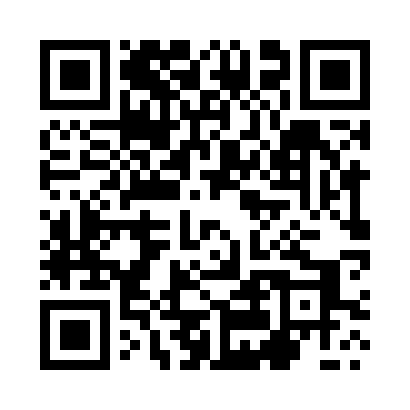 Prayer times for Zastawne, PolandWed 1 May 2024 - Fri 31 May 2024High Latitude Method: Angle Based RulePrayer Calculation Method: Muslim World LeagueAsar Calculation Method: HanafiPrayer times provided by https://www.salahtimes.comDateDayFajrSunriseDhuhrAsrMaghribIsha1Wed2:435:0412:265:327:499:592Thu2:405:0212:265:337:5010:023Fri2:375:0112:265:337:5210:054Sat2:344:5912:265:347:5310:085Sun2:304:5712:265:357:5510:116Mon2:274:5512:255:367:5610:137Tue2:244:5412:255:377:5810:168Wed2:214:5212:255:387:5910:199Thu2:174:5112:255:398:0110:2210Fri2:144:4912:255:408:0210:2511Sat2:104:4812:255:418:0410:2812Sun2:104:4612:255:428:0510:3113Mon2:094:4512:255:428:0710:3314Tue2:094:4312:255:438:0810:3415Wed2:084:4212:255:448:0910:3516Thu2:074:4012:255:458:1110:3517Fri2:074:3912:255:468:1210:3618Sat2:064:3812:255:478:1410:3619Sun2:064:3612:255:478:1510:3720Mon2:064:3512:255:488:1610:3821Tue2:054:3412:255:498:1710:3822Wed2:054:3312:265:508:1910:3923Thu2:044:3212:265:508:2010:3924Fri2:044:3112:265:518:2110:4025Sat2:044:3012:265:528:2310:4126Sun2:034:2912:265:538:2410:4127Mon2:034:2812:265:538:2510:4228Tue2:034:2712:265:548:2610:4229Wed2:024:2612:265:558:2710:4330Thu2:024:2512:265:558:2810:4331Fri2:024:2412:275:568:2910:44